Park View Surgery Newsletter September 2023  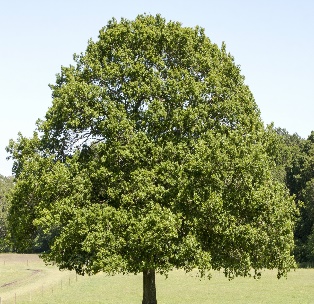 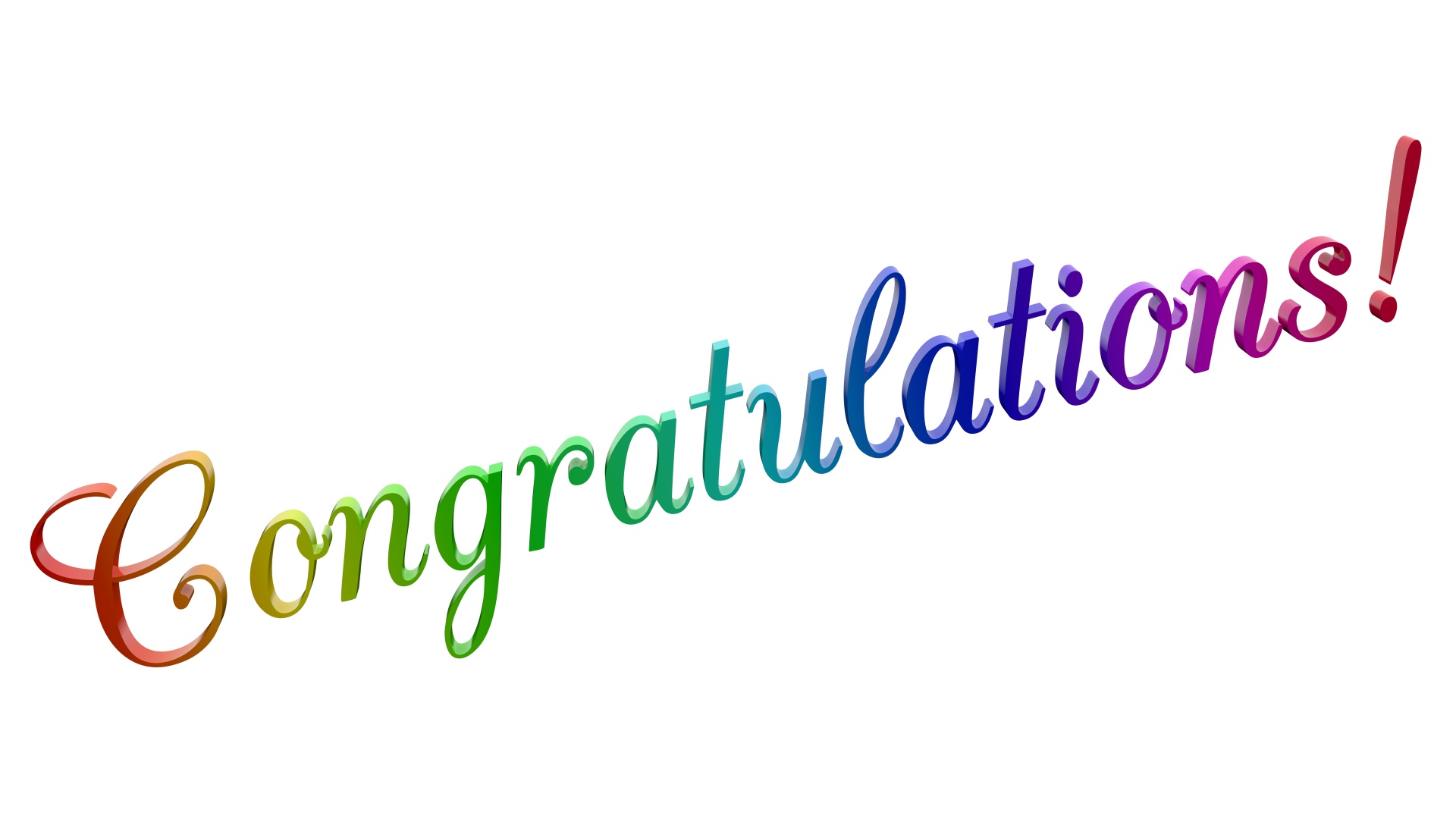 Park View Surgery Newsletter September 2023  Stoptober 2023Download the free NHS quit smoking app – The app allows you to track your progress, see how much you’re saved and get daily support. If you can make it to 28 days smoke-free, you’re 5 times more likely to quit for good!Preston Pride 2023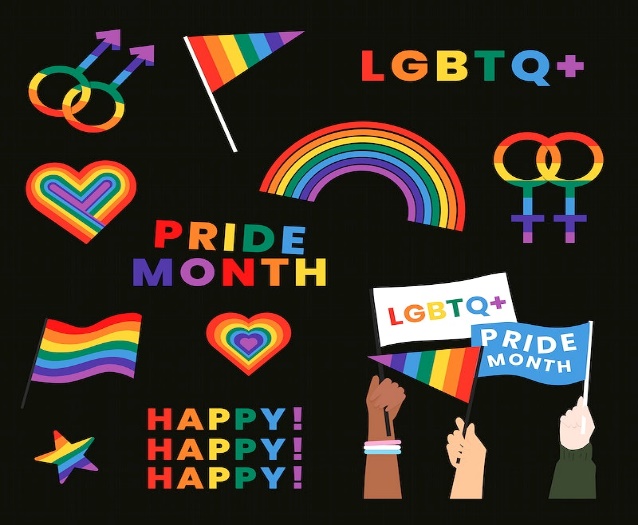 Preston Pride has been successfully running annual ‘Preston Pride’ events since 2012. These events have normally included performances by various local, talented acts and stalls by LGBT+ related organisations along with a number of commercial stalls. GET INVOLVEDA lot of hands and support is required to run Preston Pride. If you would like to get involved or support Preston Pride, see the support options on the website: https://www.prestonpride.com/support/Preston pride events promote a culture of inclusivity and equality. All who wish to support and participate in these values are welcome to attend.                                     #ASKABOUTASTHMA #AskAboutAsthma 2023 takes place from 11 – 17 September. The campaign encourages children, young people and their parents and carers to understand how to best manage their asthma by following four steps:1. get an asthma action plan in place, 2. understand how to use inhalers correctly, 3. schedule an asthma review – every year and after every attack, and 4. consider air pollution and its impact on lung health.Visit the campaign webpage at www.transformationpartnersinhealthandcare.nhs.uk/ask-about-asthma to learn more about the campaign          Google Review If you are happy with the service you have received from the practice please do let us know by adding a google review using the following link: https://g.page/r/CYKUdwsbOcLqEAI/reviewOr by scanning the QR code:   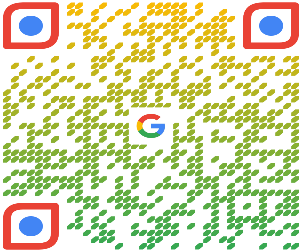 